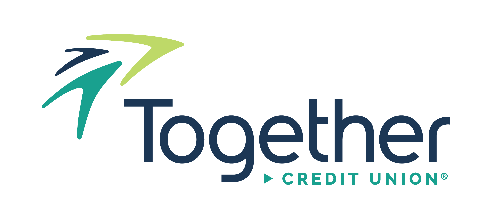 UBC Credit Union to Merge with Together Credit Union to Provide Additional Services for MembersMerger to take effect December 1, 2021Saint Louis, MO – UBC Credit Union (UBC) will merge with Together Credit Union effective December 1, 2021.  UBC Credit Union has 800+ members and $3.4 million in assets.“We are excited to welcome UBC members to our credit union family,” said Bob McKay, Together Credit Union President and CEO. “As Together Credit Union members, they will gain access to numerous benefits including a wider variety of products and services, competitive rates, enhanced convenience, and enriched services focused on their financial wellbeing and goals.” UBC Credit Union was formed in 2013, after Unite Burlington Credit Union and Choices Federal Credit Union merged.  The credit union is based out of St. Louis, and primarily serves individuals, employees, and families associated with various organizations.  “To continue our vision of providing loans at affordable rates with fair terms and promoting healthy savings while creating a safe and secure credit union for our members, we chose Together Credit Union as our partner. Together Credit Union has served the St. Louis community for more than 80 years, and its mission and values align with our vision,” wrote Kathleen Schweitzer, UBC’s Interim CEO, in a letter to members. The Board of Directors of each credit union unanimously approved the merger, creating more value for both institutions that share common roots in the St. Louis community.  The merger has been approved by the Missouri Division of Credit Unions and the National Credit Union Administration. For more information regarding this announcement, please contact Julie Linder, PR & Events Strategist.###About Together Credit Union | Together Credit Union, formerly known as Anheuser-Busch Employees’ Credit Union, American Eagle Credit Union, and Purina Credit Union, strives to be a trusted financial partner, providing experiences that empowers members to live their best lives.As a community-focused, not-for-profit financial institution, Together Credit Union offers comprehensive banking products and financial services to help members achieve their financial goals. As a result, the organization was awarded the Credit Union National Association’s Certificate of Excellence for providing over $26 Million in direct financial benefits to its 134,000+ members through better rates and less fees in 2020. With more than $2.2 billion in total assets, Together Credit Union is chartered by the state of Missouri, and federally insured by the National Credit Union Administration (NCUA). Learn more at https://www.togethercu.org/. PRESS RELEASEContact: Julie LinderFor Immediate ReleaseNovember 2, 2021(573)268-0639
JLinder@TogetherCU.org 